Varga Zoltán Zsolt: Borzas Afrikában - óravázlatTantárgy: Magyar nyelv és irodalomEszközök: Szitakötő, 57. számAz óra felépítése:Bevezetés – ráhangolódásJóslás a cím alapján – mi történhet Borzassal Afrikában?Ötletbörze – Mi jut az eszedbe Afrikáról?Afrikai körutazás képekben– a gyerekek megnézhetik a Kilimandzsárót, a Manyara-tavat, a Serengeti Nemzeti Parkot, a Viktória-vízesést. Szómagyarázat: elbattyogott, kószálniMegfigyelési szempontok: A. csoport: Kik a szereplők? B. csoport: Milyennek látta Borzas az afrikai tájat? Fő részBemutató olvasás.Irányított kérdések a mesével kapcsolatban.Megfigyelési szempontok számonkérése.A gyerekek olvassák a mesét staféta-, majd csillagolvasással.Kérdésalkotás – Megkérem a gyerekeket, hogy párban dolgozva fogalmazzanak meg egy kérdést a mesével kapcsolatban és írják le. Összegyűjtöm a kérdéseket, majd a tanulók egyenként kihúzzák, és válaszolnak rájuk.Mesepiramis Hol játszódik a történet?                                                Kik a szereplők?Mindegyik szereplőről egy-egy tulajdonság.Közmondás: Mindenhol jó, de a legjobb otthon.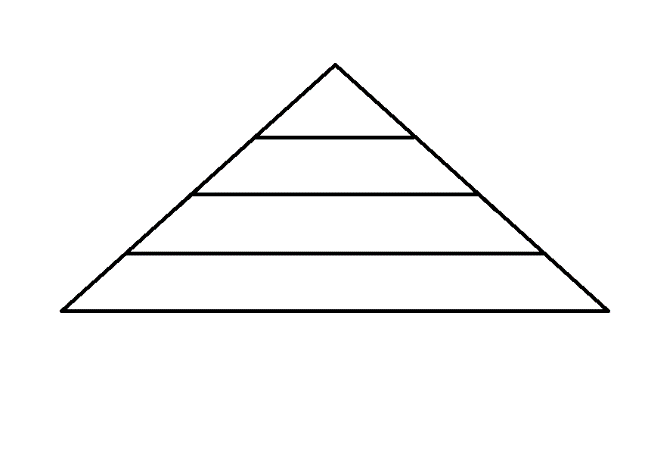 RögzítésSzerepjáték A gyerekek eljátsszák azt a jelenetet a meséből, amikor:Borzas elbúcsúzik Medvenctől, a polgármestertől,csatlakoznak a tűzoltók csapatához, és együtt, egymást segítve oltják el a tüzet.Befejező rész – hangulati levezetésMeghallgatjuk Tompeti és Barátai - Állati Afrika című dalát:https://www.youtube.com/watch?v=bC86GjgZS2M